Complete all relevant sections in full.Please provide the following information, in support of your application to the PGCE Course.  (Please complete in the space allowed – do not continue on additional sheets).Please state GCSE or GCE O-Level grades in English Language and Mathematics (or equivalent qualifications).A-Level (or equivalent) record (Non-UK applicants must supply a detailed transcript of all school qualifications)Please add any further information you think is relevant to your application.  This may include your reasons for entering the teaching profession; any teaching experience you may have (with dates); work with young people; any industrial, commercial, professional or other work experience; current occupation or special interests.  Where your degree is not in the named subject discipline, you may add additional information to justify the relevance of your degree.  (approx. 500 words)PGCE interviews are normally held from mid-December to February.  Please provide details of any dates that you cannot attend for interview due to examinations or other major events with compulsory attendance. (Note: this does not refer to holidays unless you are on a gap year with limited internet access.  Where possible and within reason, we will try to avoid these dates but in some cases it may be necessary for you to accommodate the given interview date/time by rescheduling your arrangements.  Alternatively you may have to re-apply the following year).Action you should now take:You must upload this completed supplementary form as part of your application via the postgraduate application portal. Please select the ‘Upload Document’ link which is located under the ‘Additional Information’ section of the application. Please also upload all relevant certificates under ‘Transcripts’ for:GCSE/ GCE O-Level grade (or equivalent acceptable qualification) in English Language and MathematicsA LevelsDegree/ Higher Degrees (including transcript with module results completed, to date).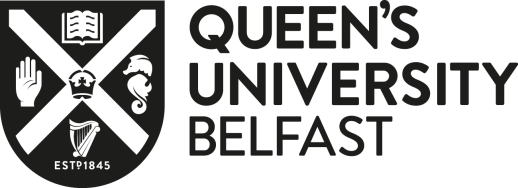 SCHOOL OF SOCIAL SCIENCES, EDUCATION AND SOCIAL WORKSUPPLEMENTARY APPLICATION FORMName Email address  State the main subject you wish to teach (choose from the list of available subjects in the prospectus)Note:  Modern Languages students should state their specific language(s).  Science students should indicate which of the following you wish to be considered for:  Biology with Science; Chemistry with Science; Physics with Science. You may nominate more than one, though to be considered for a particular science you will be required to demonstrate the relevance of your degree to the main subject chosen. Do you wish to also be considered for studying your subject within the Irish Medium Education course?  (Yes or No)Have you previously applied for admission to the Postgraduate Certificate in Education in this University?  (Yes or No)If so, in what year(s)?  Were you interviewed?  (Yes or No)Were you offered a place?  (Yes or No)Subject Examining BoardGradeDateDate TakenSubject and LevelTitle of Exam (eg ’A’ level)Result/GradeTo be completed by applicants for PGCE Modern Languages only. Residence/study/posts abroad or in the Gaeltacht (provide exact dates of residence and details of study, including in the Gaeltacht, and/or posts held) (approx. 500 words)